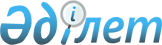 Аудан әкімдігінің 2015 жылғы 19 наурыздағы "2015 жылға мектепке дейінгі тәрбие мен оқытуға мемлекеттік білім беру тапсырысын, жан басына шаққандағы қаржыландыру және ата-ананың ақы төлеу мөлшерін бекіту туралы" № 90 қаулысының күшін жою туралыБатыс Қазақстан облысы Казталов ауданы әкімдігінің 2016 жылғы 15 қаңтардағы № 19 қаулысы      РҚАО-ның ескертпесі.

      Құжаттың мәтінінде түпнұсқаның пунктуациясы мен орфографиясы сақталған.

      Қазақстан Республикасының "Қазақстан Республикасындағы жергілікті мемлекеттік басқару және өзін-өзі басқару туралы" және "Нормативтік құқықтық актілер туралы" Заңын басшылыққа алып, ауданы әкімдігі ҚАУЛЫ ЕТЕДІ:

      1. Аудан әкімдігінің 2015 жылдың 19 наурыздағы "2015 жылға мектепке дейінгі тәрбие мен оқытуға мемлекеттік білім беру тапсырысын, жан басына шаққандағы қаржыландыру және ата-ананың ақы төлеу мөлшерін бекіту туралы" № 90 қаулысының (Нормативтік құқықтық актілерді мемлекеттік тіркеу тізілімінде № 3898 тіркелген, 2015 жылғы 22 мамырдағы "Ауыл айнасы" газетінің 20-санында жарияланған) күші жойылды деп танылсын.

      2. Осы қаулыдан туындайтын тиісті шараларды алу аудан әкімі аппаратының бас маман-заңгері А. Тасжановаға тапсырылсын.

      3. Қаулының орындалуына бақылау жасау аудан әкімінің аппарат басшысы А. Берденовке жүктелсін.


					© 2012. Қазақстан Республикасы Әділет министрлігінің «Қазақстан Республикасының Заңнама және құқықтық ақпарат институты» ШЖҚ РМК
				
      Аудан әкімі

Н. Бекқайыр
